1 грудня - Всесвітній День боротьби зі СНІДом.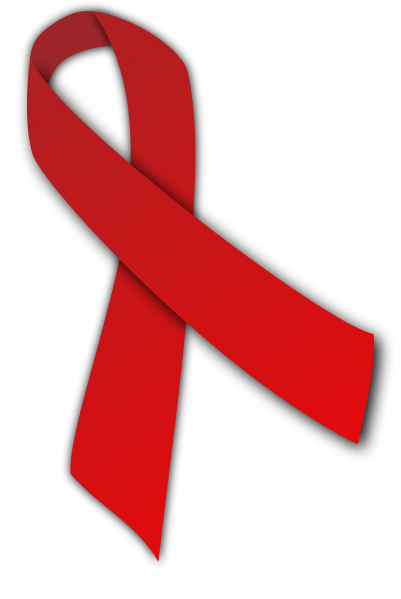 До Всесвітнього Дня боротьби зі СНІДом у ДНЗ ХВПУ № 6 пройшли наступні заходи:Лекція «ВІЛ/СНІД»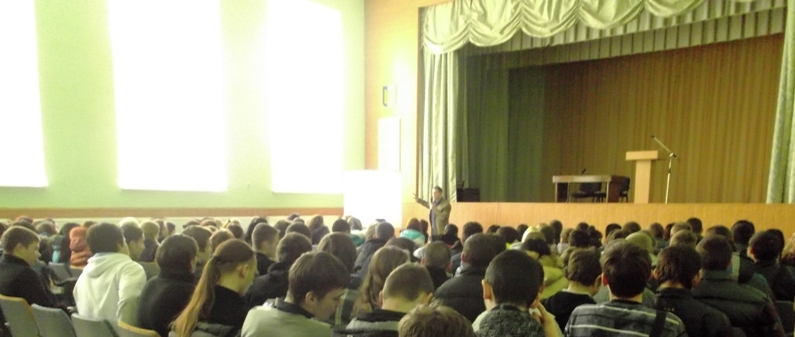 28.11.13 психолог училища Максимова Каріна Володимирівна провела виховну годину з елементом тренінгу «Молодь проти СНІДу».З учнями було проведено обговорення:- Символ СНІДу - червона стрічка;- Вікторина «ВІЛ-інфекція»; - Гра «Ступінь ризику».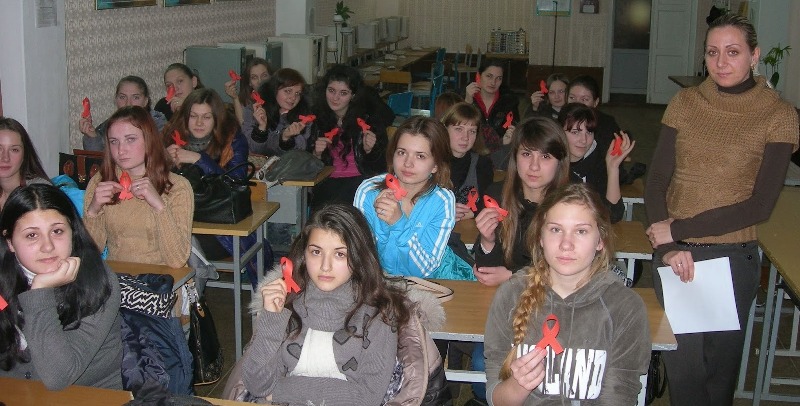 Символ СНІДу - червона стрічка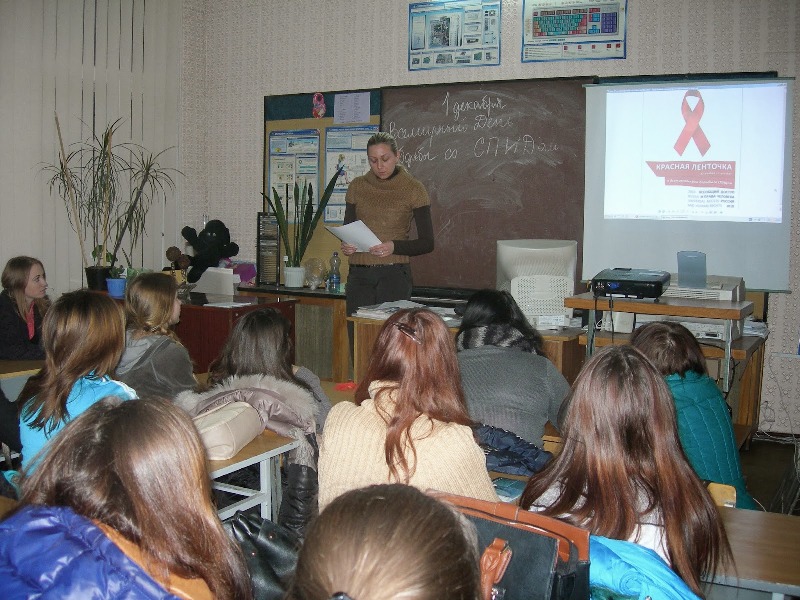 Вікторина «ВІЛ-інфекція»Як розшифровується абревіатури «ВІЛ» і «СНІД»?(Вірус імунодефіциту людини; синдром набутого імунного дефіциту);У чому різниця між ВІЛ-інфекцією і СНІДом?(ВІЛ-інфекція – інфекційне захворювання, викликане вірусом імунодефіциту людини (ВІЛ). СНІД – кінцева стадія ВІЛ-інфекції);У якому році було відкрито ВІЛ?  (1983 р.)Назвіть прізвище вчених, котрі відкрили вірус імунодефіциту людини?(Роберт Галло, Люк Монтаньє);Через якій проміжок часу після передбачуваного зараження доцільно пройти тестування на ВІЛ-інфекцію? (Через 3-6 місяців, коли організм людини виробить антитіла до ВІЛ);Коли вперше у світі було відзначено Всесвітній день боротьби зі СНІДом? (1 грудні 1988 рік);Що є найефективнішим захистом від ВІЛ-інфекції? (Знання про шляхи передачі ВІЛ та недопущення ризикованої щодо ВІЛ інфікування поведінки);Назвіть шляхи передачі ВІЛ? (Статевий шлях, через кров, від ВІЛ-інфікованої матері до дитини під час вагітності, пологів і грудного вигодування);Чи існує вакцина або ліки проти ВІЛ-інфекції?(Вакцини досі не існує, а антивірусні лікарські препарати повністю не долають ВІЛ-інфекцію, але уповільнюють розвиток хвороби);Чи можна заразитися Віл через поцілунки? (Практично це малоймовірно, хоча теоретично можливо, якщо партнери мають травми слизової оболонки рота);Чи передається Віл через повітря? (Ні);Чи можуть бути переносниками ВІЛ комарі, клопи й інші кровососні комахи?  (Ні тому що кровососні комахи не впорскують всмоктану кров у русло крові іншою людиною);Чи можна заразитися ВІЛ людини під час рукостискань, користування спільним посудом? (Ні);Чи можна заразитися ВІЛ, відвідуючи басейн, лазню, пляж?  (Ні);Чому немає необхідності ізолювати ВІЛ-інфікованих? (Вірус не передається побутовим шляхом); Як слід відноситися до ВІЛ-інфікованих людей? (Гуманно, милосердно). 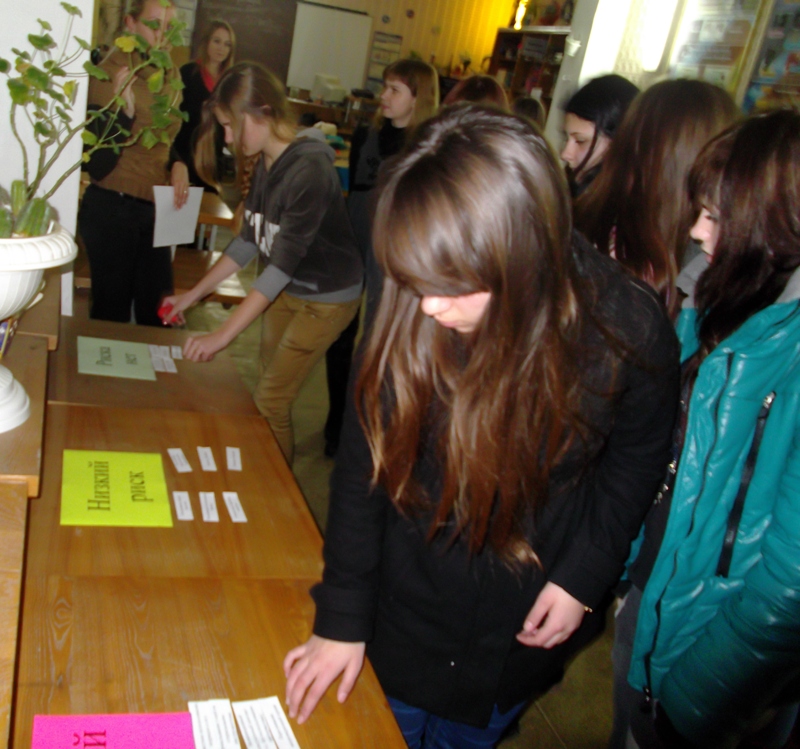 Гра «Ступінь ризику»Ступінь ризику для зараження ВІЛВисокий ризикНизький ризикРизику немаєПоцілунок у щоку +Користування спільним посудом +Користування загальним туалетом +Кашель, чхання +Відвідини школи, в яких є ВІЛ-інфікований+Плавання в басейні+Заняття спортом спільно з ВІЛ-інфікованими+Нанесення татуювання нестерильними інструментами+Проколювання вух нестерильними інструментами+Користування спільними фонтанчиками питної води+Використання чужих лез для гоління+Переливання неперевіреної крові+Укуси комах+Вживання їжі, приготовленої ВІЛ-інфікованим+Дотик до ВІЛ-інфікованого+